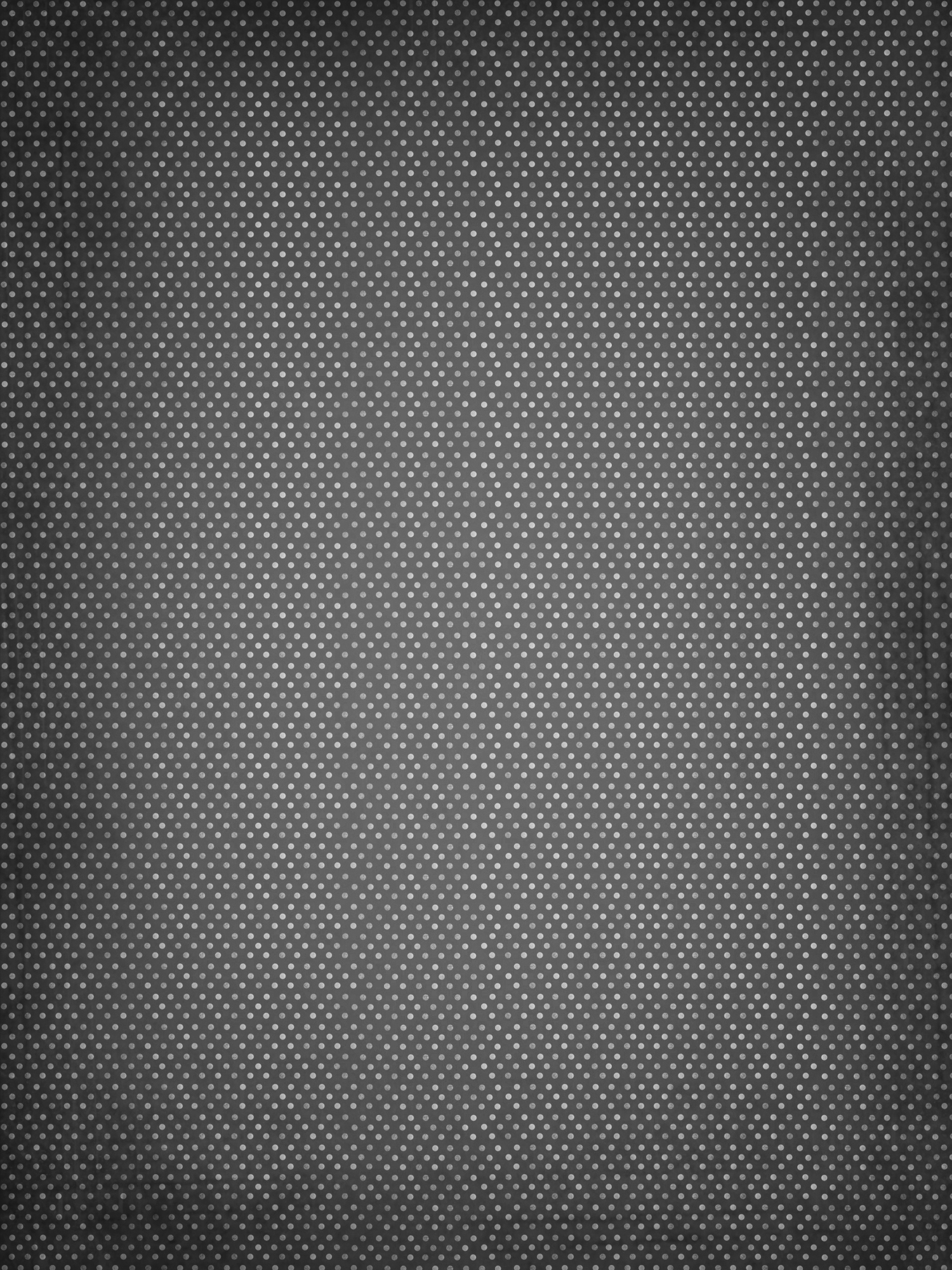 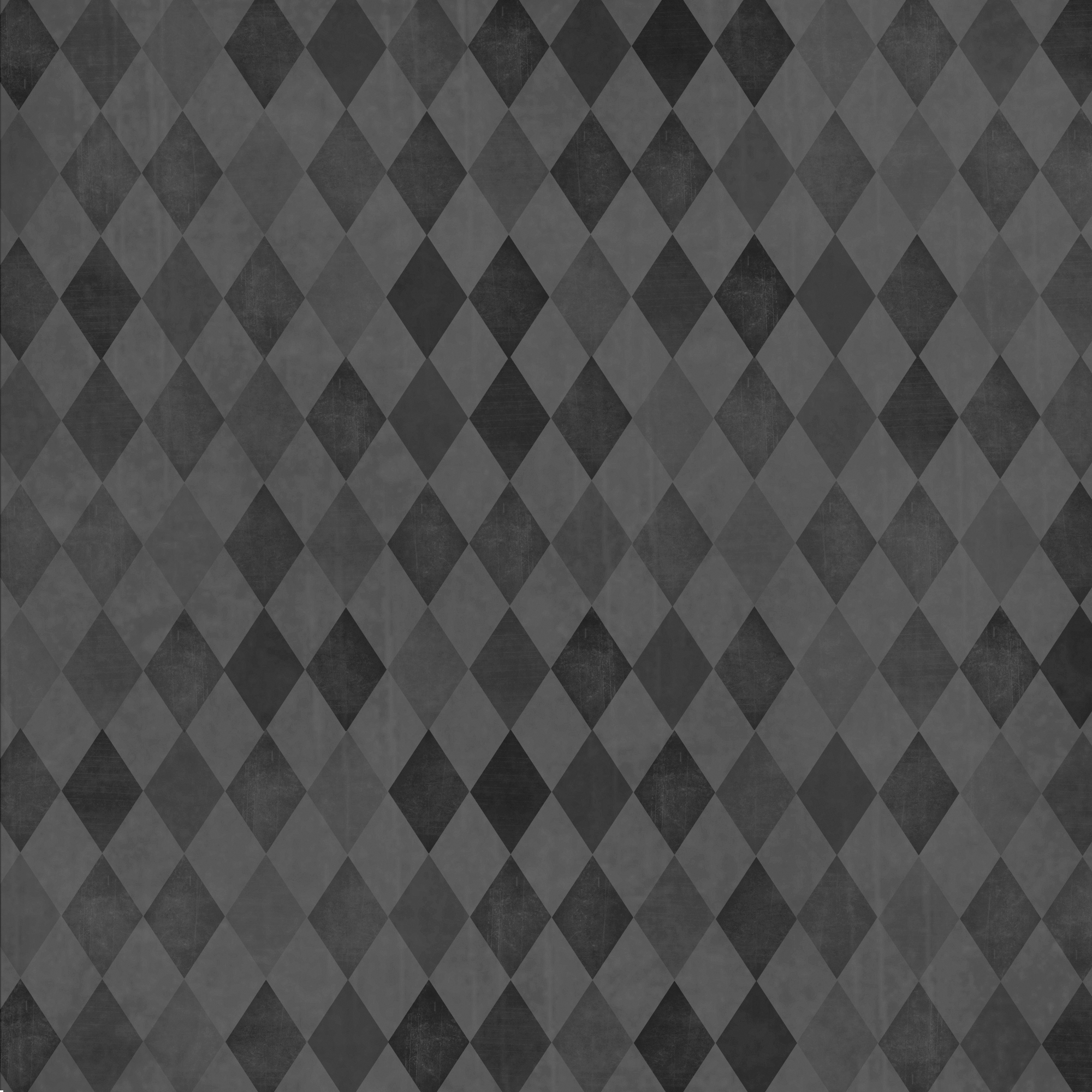 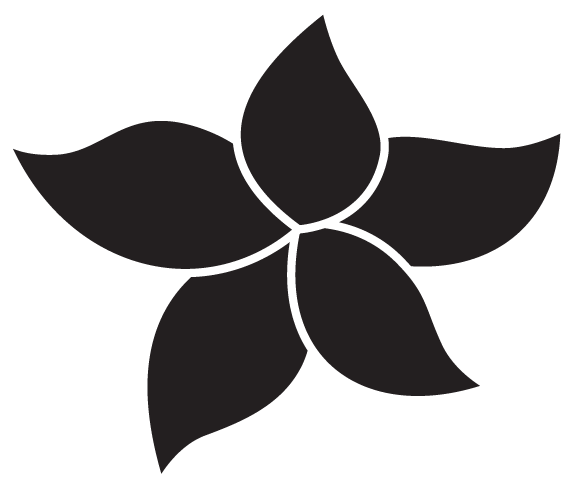 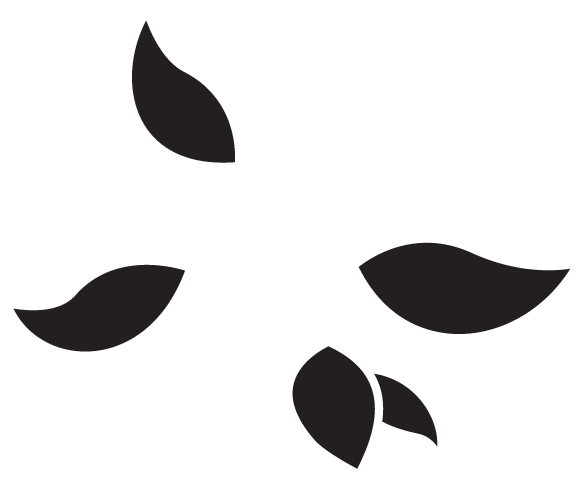 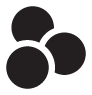 Happy Holidays from ________________________________________________ Happy Holidays from ________________________________________________ Happy Holidays from ________________________________________________ Gift CertificateGift CertificateGift CertificateGift CertificateThis certificate entitlesThis certificate entitlestoHappy Holidays fromHappy Holidays fromHappy Holidays fromGift CertificateGift CertificateGift CertificateGift CertificateThis certificate entitlesThis certificate entitlestoHappy Holidays fromHappy Holidays fromHappy Holidays fromGift CertificateGift CertificateGift CertificateGift CertificateThis certificate entitlesThis certificate entitlesto